«Правила дорожного  движения – правила жизни!»17 сентября 2015 года ребята из ДОО «Поиск» совместно с отделением ГИБДД ОМВД России по Воскресенскому району провели акцию «Внимание! Дети!». Данная акция проводится традиционно в рамках Месячника по безопасности дорожного движения. Мальчики и девочки с большим интересом принимают участие в этом мероприятии, понимая важность своей задачи: привлечь внимание водителей и пешеходов к необходимости соблюдения ПДД. Ребята подготовили агитационные листовки, в которых призывали всех участников дорожного движения быть предельно внимательными  и ответственными: переходить дорогу только по пешеходному переходу, не пренебрегать ремнями безопасности, первозить детей в специальных креслах, соблюдать скоростной режим, не садиться за руль в нетрезвом состоянии и т.д. Свыше ста листовок было роздано в этот день. Мы верим, что наша работа не пройдёт бесследно и улучшит дорожную ситуацию, заставит задуматься о том, что правила дорожного движения – это правила жизни. Председатель ДОО «Поиск»    Вилкова Татьяна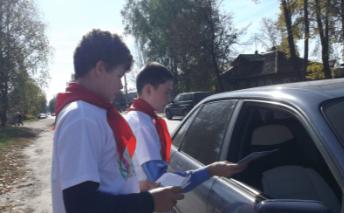 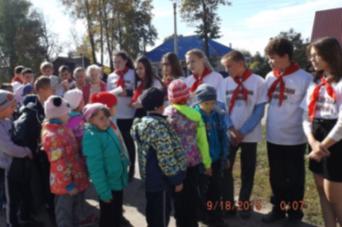 